Hurb é Confiável? Descubra como funciona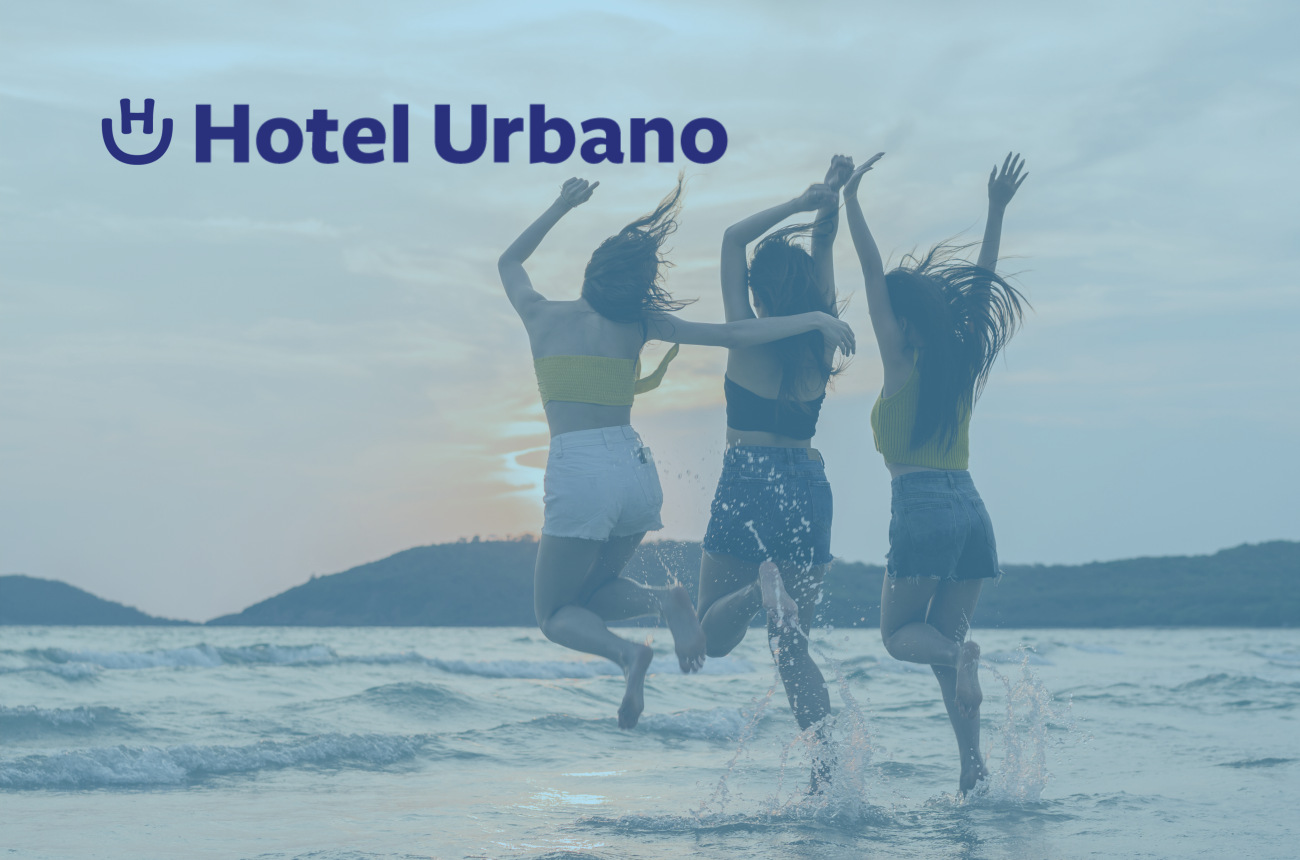 Nunca ficou tão fácil viajar nos dias atuais. Hoje, há inúmeras empresas que oferece pacotes acessíveis onde o turista só precisa pesquisar qual o mais em conta. Há Hurb, operadoras e agencias de viagens, oferecem várias vantagens ao viajante, possibilitando o mesmo a planejar suas viagens com antecedência.Ter uma viagem segura, e acessível aos nossos custos, longe de contratempos é maravilhoso.  Mas o que seria Hurb? O Hurb nada mais é, que Hotel Urbano. Uma empresa que fecha pacotes com datas pré-estabelecidas e, com isso, consegue gerar viagens muito mais baratas do que se fossem compradas em uma agência comum.  Existe mais de oito mil hotéis no Brasil, oferecendo pacotes em até 50% OFF. Essa modalidade já evoluiu tanto, que já existe hotel urbano afiliado, que além de favorecer o viajante, também é uma grande oportunidade para quem deseja obter uma grana extra.Mas como funciona o Hurb?O Hurb oferece ao cliente um sistema de pacotes denominado data aberta. O cliente pode escolher pagar com cartão de crédito, débito e com a nova modalidade – boleto parcelado. Como funciona?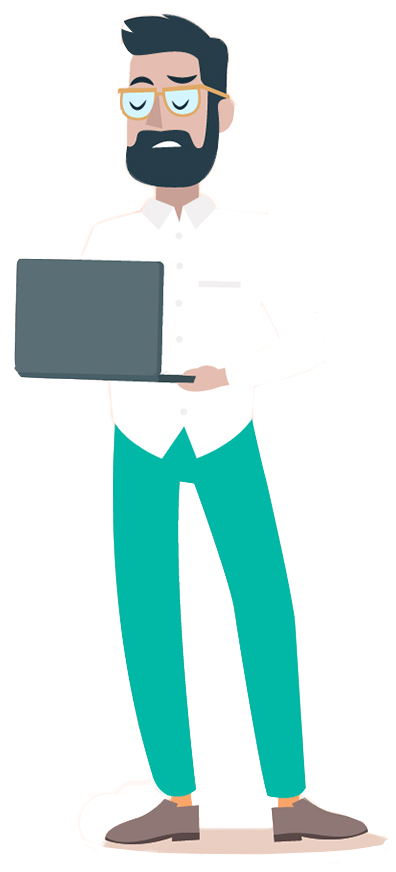 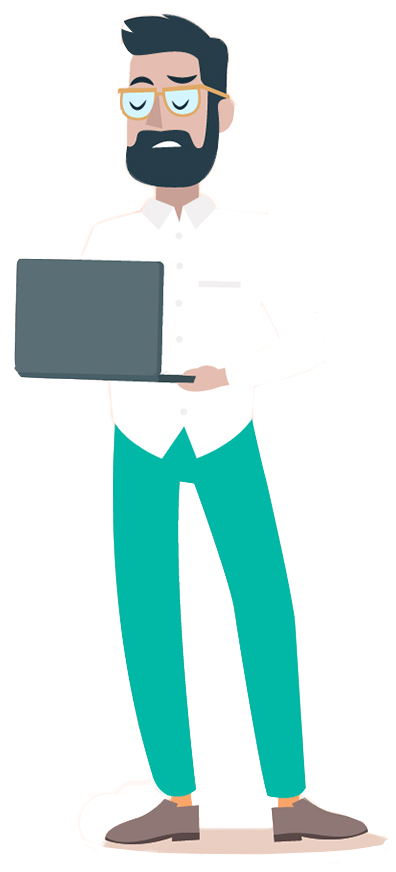 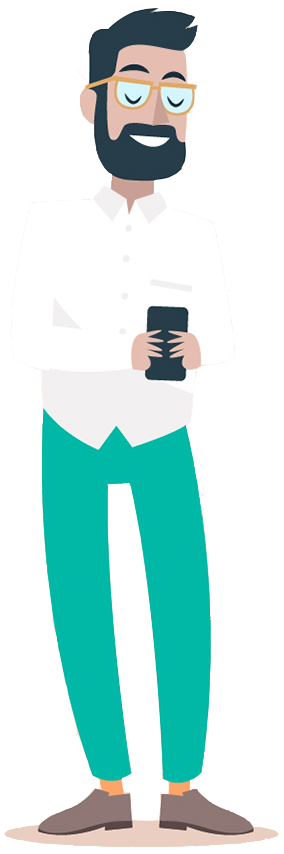 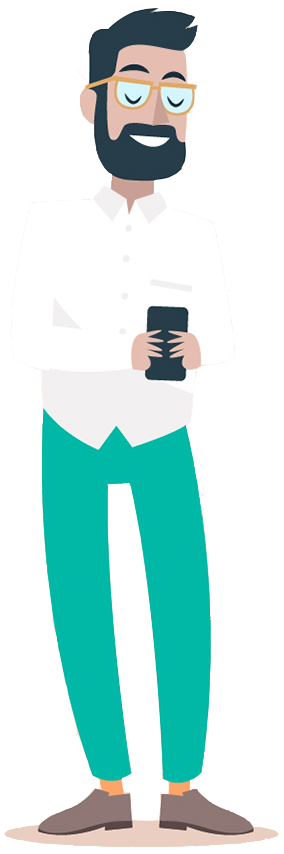 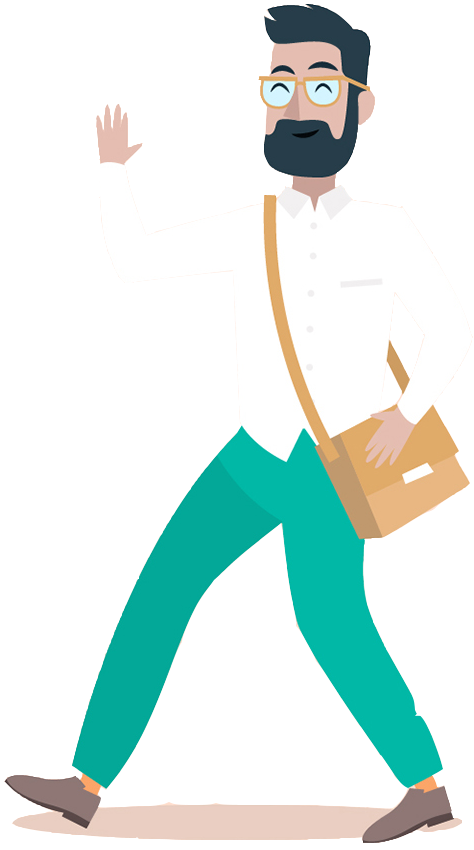 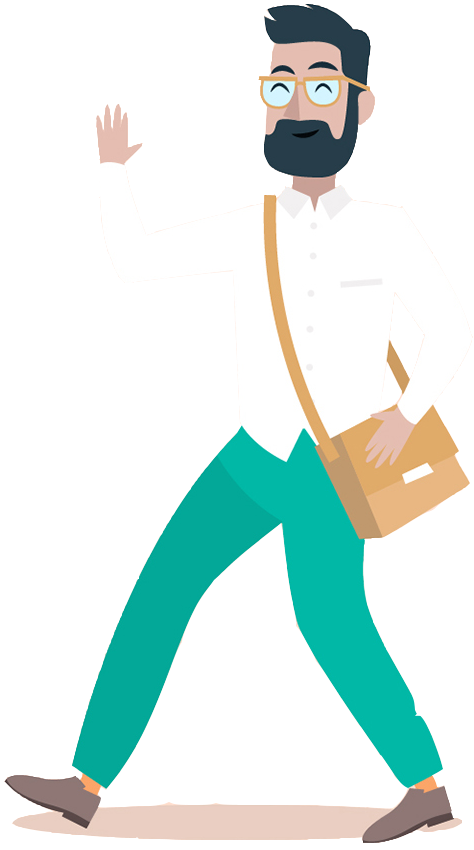 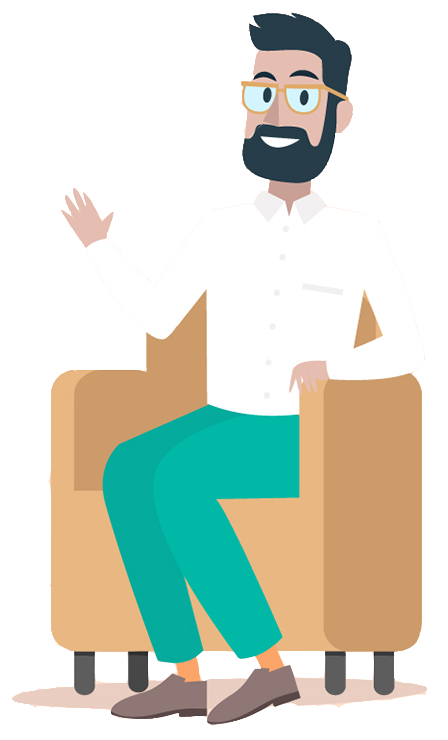 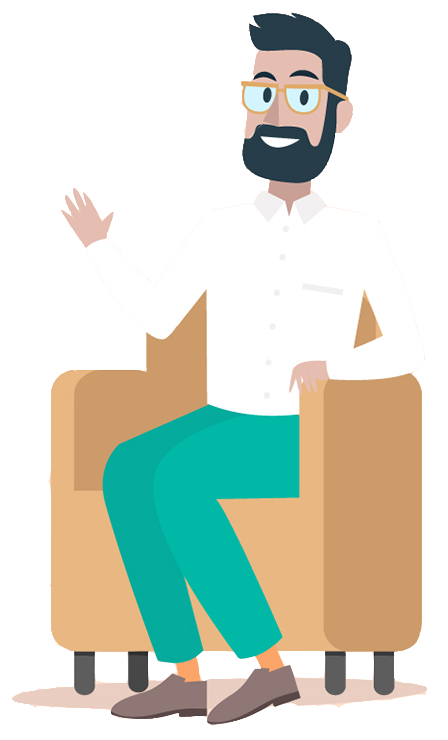 No processo de reserva, o cliente recebe um e-mail constando um formulário onde o mesmo, preencherá com os mesmos dados fornecidos na emissão dos boletos. Depois é só reenviar o formulário e esperar que a Hurb no qual escolheu reserve no máximo em até 10 dias.De acordo com o regulamento da Hurb, a mesma tem até  45 dias antes da primeira data escolhida pelo cliente, para entrar em contato e confirmar a data de embarque. No máximo em 07 dias o viajante terá em mãos seu voucher.Vantagens HurbUma das vantagens de utilizar o Hurb é que seus pacotes promocionais, quem podem ser parcelados em até 20x sem juros. O cliente pode escolher boleto comum (pagamento único), boleto parcelado, cartão de crédito e o sistema de Hurb Cash. Outra vantagem do Hurb é a condição de viagens. O cliente pode optar por viajar de ônibus ou avião. Portanto, não há nenhuma objeção para não fazer a viagem dos seus sonhos. A Hurb oferece mais de 15 mil destinos com negociações de baixo custo, devido à parceria com empresas.  
O Hurb é confiável?Diante de tantas opções, e vários meios de pagamentos seguros. Torna Hotel Urbano totalmente, confiável. O cliente planeja, escolhe o meio de pagamento, e pronto! A viagem dos seus sonhos está garantida. O Hotel Urbano é um site oficial do Brasil, que desenvolveu um sistema inovador e num curto espaço de tempo, tornou-se o modelo de sucesso. Diante da sua expansão e modernização o Hotel Urbano cria um novo slogan – o Hurb.	Atualmente, a Hurb possuí 20 milhões de cadastrados em sua plataforma, tornando-se uma agencia líder de viagens. Como Comprar no Hurb?O processo de compra na Hurb é o mais flexível. - Primeiramente, há varias opções de hotéis desde o mais luxuoso ao mais simples;- O cliente pode pesquisar por cidades ou bairros. Em seguida a plataforma mostra preços da diária desde viagem individual até em grupos.- Na mesma página o cliente obtém informações das opções de pacotes, preços e descontos.- Após a escolha, é só escolher qual o meio de pagamento utilizar e pronto! - Você já pode realizar seu sonho de conhecer a cidade que tanto deseja. 
O Hurb é seguro? 	Diante da flexibilidade da plataforma em esclarecer todas as dúvidas do cliente, é o que torna confiável. A busca incessável da Hurb em oferecer os melhores descontos tanto em hospedagem quanto em passagem, é que a torna líder. Esse sistema de trabalho rendeu a Hurb em sete anos, nada mais nada menos, que 46 premiações. Uma delas rendeu um troféu pelo melhor atendimento ao cliente.
O Hurb é bom? Veja nossa conclusãoDiante de todas as informações positivas, não resta dúvida sob a qualidade da Hurb. Mas, se o cliente ainda achar que não obteve segurança na plataforma, vale visitar o famoso site Reclama Aqui, e analisar quantos consumidores notificaram reclamações sobre a Hurb.De 2018 até agora, a Hurb vem mantendo uma média de pontuação de 8,2 (com máxima de 10). Só demonstra que as reclamações ocorridas quase todas foram solucionadas.